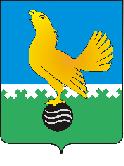 МУНИЦИПАЛЬНОЕ  ОБРАЗОВАНИЕгородской округ  Пыть-ЯхХанты-Мансийского автономного округа-ЮгрыАДМИНИСТРАЦИЯ ГОРОДАП О С Т А Н О В Л Е Н И ЕОт 20.07.2022									№ 311-паО внесении изменений в постановление администрации города от 09.02.2021 № 55-па «Об утверждении  административного  регламента  предоставления муниципальной услуги по признаниюпомещения жилым помещением, жилого помещения непригодным для проживания и многоквартирногодома аварийным и подлежащим сносуили реконструкции»(в ред. от 17.12.2021 № 590-па) В соответствии с Федеральным законом от 27.07.2010 № 210-ФЗ «Об организации предоставления государственных и муниципальных услуг», постановлением Правительства Российской Федерации от 28.01.2006 № 47 «Об утверждении Положения о признании помещения жилым помещением, жилого помещения непригодным для проживания, многоквартирного дома аварийным и подлежащим сносу или реконструкции, садового дома жилым домом и жилого дома садовым домом», постановлениями администрации города от 11.09.2012                    № 212-па «Об утверждении порядка разработки и утверждения административных регламентов предоставления муниципальных услуг», от 27.12.2018 № 482-па «Об утверждении порядка формирования и ведения реестра муниципальных услуг города Пыть-Яха», внести в постановление администрации города от 09.02.2021 № 55-па «Об утверждении административного регламента предоставления муниципальной услуги по признанию помещения жилым помещением, жилого помещения непригодным для проживания и многоквартирного дома аварийным и подлежащим сносу или реконструкции» следующие изменения:В приложении к постановлению:Пункт 16 после абзаца пять дополнить абзацем следующего содержания:«об отсутствии оснований для признания жилого помещения непригодным для проживания;».1.2.	В пункте 31 слова «правилам пожарной безопасности» заменить словами «правилам противопожарного режима».2.	Отделу по внутренней политике, связям с общественными организациями и СМИ управления по внутренней политике (О.В. Кулиш) опубликовать постановление в печатном средстве массовой информации «Официальный вестник» и дополнительно направить для размещения в сетевом издании в информационно-телекоммуникационной сети «Интернет» - pyt-yahinform.ru.».3.	Отделу по обеспечению информационной безопасности                                  (А.А. Мерзляков) разместить постановление на официальном сайте администрации города в сети Интернет.	4.	Настоящее постановление вступает в силу после его официального опубликования. 	5.	Контроль за выполнением постановления возложить на заместителя главы города (направление деятельности - жилищно-коммунальные вопросы).Глава города Пыть-Яха							А.Н. Морозов 